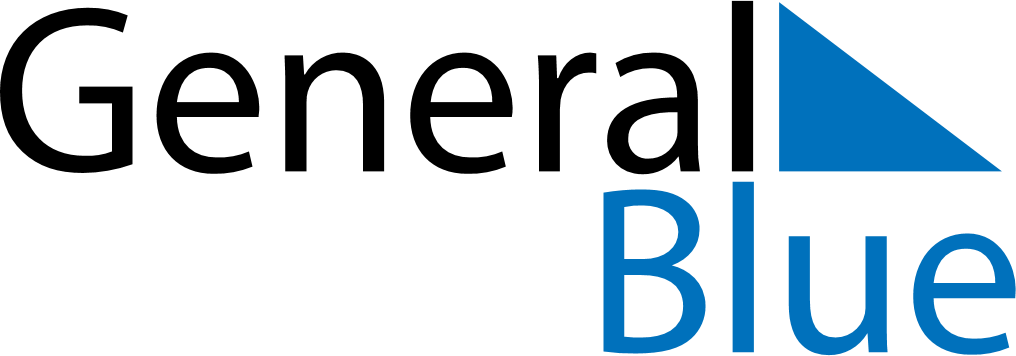 February 2023February 2023February 2023February 2023MaltaMaltaMaltaMondayTuesdayWednesdayThursdayFridaySaturdaySaturdaySunday123445678910111112Feast of Saint Paul’s Shipwreck in Malta131415161718181920212223242525262728